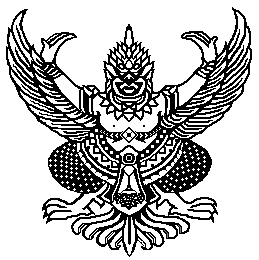 ประกาศ ตรวจคนเข้าเมืองจังหวัดปทุมธานี กองบังคับการตรวจคนเข้าเมือง ๓
สำนักงานตรวจคนเข้าเมือง สำนักงานตำรวจแห่งชาติ
เรื่อง ประกาศผู้ชนะการเสนอราคา ซื้อวัสดุคอมพิวเตอร์ จำนวน ๗ รายการ โดยวิธีเฉพาะเจาะจง
-------------------------------------------------------------------- ประกาศ ตรวจคนเข้าเมืองจังหวัดปทุมธานี กองบังคับการตรวจคนเข้าเมือง ๓
สำนักงานตรวจคนเข้าเมือง สำนักงานตำรวจแห่งชาติ
เรื่อง ประกาศผู้ชนะการเสนอราคา ซื้อวัสดุคอมพิวเตอร์ จำนวน ๗ รายการ โดยวิธีเฉพาะเจาะจง
--------------------------------------------------------------------                ตามที่ ตรวจคนเข้าเมืองจังหวัดปทุมธานี กองบังคับการตรวจคนเข้าเมือง ๓ สำนักงานตรวจคน          เข้าเมือง สำนักงานตำรวจแห่งชาติ ได้มีโครงการ ซื้อวัสดุคอมพิวเตอร์ จำนวน ๗ รายการ โดยวิธีเฉพาะเจาะจง  นั้น
               หมึกพิมพ์สำหรับเครื่องพิมพ์เลเซอร์ จำนวน ๑ งาน ผู้ได้รับการคัดเลือก ได้แก่ ห้างหุ้นส่วนจำกัดท๊อปเทล เพาเวอร์ (ขายส่ง,ขายปลีก) โดยเสนอราคา เป็นเงินทั้งสิ้น ๑๒๕,๔๓๓.๐๐ บาท (หนึ่งแสนสองหมื่นห้าพันสี่ร้อย-สามสิบสามบาทถ้วน) รวมภาษีมูลค่าเพิ่มและภาษีอื่น ค่าขนส่ง ค่าจดทะเบียน และค่าใช้จ่ายอื่นๆ ทั้งปวง               ตามที่ ตรวจคนเข้าเมืองจังหวัดปทุมธานี กองบังคับการตรวจคนเข้าเมือง ๓ สำนักงานตรวจคน          เข้าเมือง สำนักงานตำรวจแห่งชาติ ได้มีโครงการ ซื้อวัสดุคอมพิวเตอร์ จำนวน ๗ รายการ โดยวิธีเฉพาะเจาะจง  นั้น
               หมึกพิมพ์สำหรับเครื่องพิมพ์เลเซอร์ จำนวน ๑ งาน ผู้ได้รับการคัดเลือก ได้แก่ ห้างหุ้นส่วนจำกัดท๊อปเทล เพาเวอร์ (ขายส่ง,ขายปลีก) โดยเสนอราคา เป็นเงินทั้งสิ้น ๑๒๕,๔๓๓.๐๐ บาท (หนึ่งแสนสองหมื่นห้าพันสี่ร้อย-สามสิบสามบาทถ้วน) รวมภาษีมูลค่าเพิ่มและภาษีอื่น ค่าขนส่ง ค่าจดทะเบียน และค่าใช้จ่ายอื่นๆ ทั้งปวงประกาศ ณ วันที่  ๑ กุมภาพันธ์ พ.ศ. ๒๕๖๗